Supplementary Material Optimal Doses of Specific Antipsychotics for Relapse Prevention in a Nation-Wide Cohort of Patients with SchizophreniaSupplementary Table 1. Defined daily doses (DDDs) determined by World Health Organization (https://www.whocc.no/ddd/definition_and_general_considera/)Paliperidone LAI refers to once-monthly injection.Supplementary Table 3. The risk of relapse associated with specific dose categories (in DDDs per day) of specific antipsychotic monotherapies when compared with the standard dose (0.9-<1.1 DDDs/day) of the same drug in within-individual design. DDD: Defined Daily Dose. LAI=long-acting injectable antipsychotic. aHR: adjusted Hazard Ratio.Drug		Dose in DDDs	aHR (95%CI)Levomepromazine	<0.6	1.18 (0.87-1.60)		0.6-<0.9	1.06 (0.75-1.49)		1.1-<1.4	1.20 (0.79-1.83)		1.4-<1.6	1.74 (1.01-2.99)		≥1.6	1.58 (1.06-2.37)Perphenazine		<0.6	0.54 (0.44-0.66)		0.6-<0.9	0.63 (0.50-0.78)		1.1-<1.4	1.19 (0.87-1.63)		1.4-<1.6	1.92 (1.25-2.96)		≥1.6	2.53 (1.72-3.74)Perphenazine LAI	<0.6	0.93 (0.80-1.09)		0.6-<0.9	0.89 (0.77-1.04)		1.1-<1.4	0.98 (0.83-1.16)		1.4-<1.6	1.19 (0.95-1.49)		≥1.6	1.51 (1.28-1.77)Haloperidol		<0.6	1.07 (0.88-1.30)		0.6-<0.9	1.02 (0.81-1.28)		1.1-<1.4	1.05 (0.81-1.36)		1.4-<1.6	1.18 (0.85-1.65)		≥1.6	1.66 (1.32-2.10)Haloperidol LAI	<0.6	1.07 (0.84-1.37)		0.6-<0.9	1.15 (0.92-1.45)		1.1-<1.4	1.30 (1.06-1.61)		1.4-<1.6	1.00 (0.77-1.30)		≥1.6	1.44 (1.20-1.72)Chlorprothixene	<0.6	1.01 (0.84-1.20)		0.6-<0.9	0.83 (0.68-1.03)		1.1-<1.4	1.04 (0.82-1.31)		1.4-<1.6	1.09 (0.80-1.48)		≥1.6	1.42 (1.14-1.77)Zuclopenthixol	<0.6	1.46 (1.08-1.98)		0.6-<0.9	0.99 (0.72-1.38)		1.1-<1.4	1.39 (0.96-2.00)		1.4-<1.6	1.57 (1.00-2.45)		≥1.6	1.42 (1.03-1.96)Zuclopenthixol LAI	<0.6	0.88 (0.76-1.02)		0.6-<0.9	0.90 (0.79-1.02)		1.1-<1.4	1.18 (1.03-1.35)		1.4-<1.6	1.13 (0.96-1.34)		≥1.6	1.33 (1.18-1.49)Clozapine		<0.6	1.33 (1.25-1.43)		0.6-<0.9	1.10 (1.04-1.18)		1.1-<1.4	1.04 (0.98-1.10)		1.4-<1.6	1.23 (1.15-1.32)		≥1.6	1.40 (1.32-1.49)Olanzapine		<0.6	1.32 (1.20-1.44)		0.6-<0.9	1.30 (1.20-1.42)		1.1-<1.4	1.42 (1.30-1.55)		1.4-<1.6	1.11 (1.01-1.22)		≥1.6	1.45 (1.35-1.56)Olanzapine LAI	<0.6	4.52 (1.43-14.32)		0.6-<0.9	3.18 (1.61-6.28)		1.1-<1.4	1.15 (0.61-2.17)		1.4-<1.6	0.80 (0.42-1.53)		≥1.6	1.72 (1.01-2.94)Quetiapine		<0.6	1.12 (1.00-1.25)		0.6-<0.9	1.11 (0.98-1.26)		1.1-<1.4	1.03 (0.90-1.18)		1.4-<1.6	1.05 (0.91-1.21)		≥1.6	1.40 (1.25-1.56)Risperidone		<0.6	0.94 (0.85-1.04)		0.6-<0.9	0.80 (0.72-0.89)		1.1-<1.4	0.97 (0.86-1.10)		1.4-<1.6	1.38 (1.16-1.65)		≥1.6	1.98 (1.74-2.25)Risperidone LAI	<0.6	1.24 (1.01-1.53)		0.6-<0.9	1.22 (1.05-1.41)		1.1-<1.4	1.21 (1.04-1.40)		1.4-<1.6	2.11 (1.73-2.58)		≥1.6	3.86 (3.28-4.56)Aripiprazole		<0.6	1.04 (0.80-1.36)		0.6-<0.9	1.09 (0.87-1.37)		1.1-<1.4	1.71 (1.34-2.17)		1.4-<1.6	1.33 (0.97-1.82)		≥1.6	1.53 (1.26-1.88)Supplementary Table 4. The risk of relapse associated with specific dose categories (in DDDs per day) of specific antipsychotic monotherapies when compared with most commonly used antipsychotic/ dose combination, which was oral olanzapine >1.6 DDDs/day, in within-individual design. DDD: Defined Daily Dose. LAI=long-acting injectable antipsychotic. aHR: adjusted Hazard Ratio. Drug		Dose in DDDs	aHR (95% CI)Olanzapine LAI	1.4-<1.6	0.29 (0.20-0.43)Olanzapine LAI	0.9-<1.1	0.36 (0.22-0.61)Olanzapine LAI	1.1-<1.4	0.42 (0.28-0.61)Olanzapine LAI	≥1.6	0.62 (0.54-0.72)Risperidone LAI	0.9-<1.1	0.63 (0.56-0.71)Clozapine		0.9-<1.1	0.64 (0.61-0.68)Clozapine		1.1-<1.4	0.67 (0.63-0.70)Olanzapine		0.9-<1.1	0.69 (0.64-0.74)Clozapine		0.6-<0.9	0.71 (0.67-0.75)Zuclopenthixol LAI	<0.6	0.71 (0.63-0.80)Perphenazine LAI	0.6-<0.9	0.72 (0.65-0.80)Zuclopenthixol LAI	0.6-<0.9	0.73 (0.66-0.80)Perphenazine LAI	<0.6	0.75 (0.67-0.84)Risperidone LAI	1.1-<1.4	0.76 (0.68-0.84)Risperidone LAI	0.6-<0.9	0.76 (0.69-0.84)Haloperidol LAI	0.9-<1.1	0.76 (0.65-0.90)Olanzapine		1.4-<1.6	0.76 (0.71-0.82)Haloperidol LAI	1.4-<1.6	0.77 (0.62-0.95)Risperidone LAI	<0.6	0.78 (0.65-0.93)Perphenazine LAI	1.1-<1.4	0.79 (0.69-0.89)Zuclopenthixol	0.6-<0.9	0.79 (0.65-0.95)Zuclopenthixol	0.9-<1.1	0.79 (0.60-1.05)Clozapine		1.4-<1.6	0.79 (0.75-0.84)Perphenazine LAI	0.9-<1.1	0.80 (0.71-0.91)Zuclopenthixol LAI	0.9-<1.1	0.81 (0.73-0.90)Haloperidol LAI	<0.6	0.82 (0.68-0.99)Clozapine		<0.6	0.86 (0.81-0.91)Aripiprazole		0.9-<1.1	0.88 (0.75-1.03)Haloperidol LAI	0.6-<0.9	0.88 (0.74-1.04)Olanzapine		0.6-<0.9	0.90 (0.84-0.96)Clozapine		≥1.6	0.90 (0.86-0.95)Olanzapine		<0.6	0.91 (0.84-0.98)Aripiprazole		<0.6	0.91 (0.74-1.13)Zuclopenthixol LAI	1.4-<1.6	0.92 (0.80-1.06)Risperidone		0.6-<0.9	0.93 (0.87-0.99)Perphenazine LAI	1.4-<1.6	0.96 (0.78-1.16)Aripiprazole		0.6-<0.9	0.96 (0.81-1.14)Zuclopenthixol LAI	1.1-<1.4	0.96 (0.86-1.07)Olanzapine		1.1-<1.4	0.98 (0.92-1.05)Haloperidol LAI	1.1-<1.4	0.99 (0.85-1.16)Olanzapine		≥1.6	REFERENCEChlorprotixene	0.6-<0.9	1.04 (0.90-1.19)Zuclopenthixol LAI	≥1.6	1.08 (1.00-1.16)Risperidone		<0.6	1.09 (1.03-1.15)Haloperidol LAI	≥1.6	1.10 (1.00-1.21)Levomepromazine	0.9-<1.1	1.10 (0.81-1.48)Zuclopenthixol	1.1-<1.4	1.10 (0.85-1.41)Haloperidol		0.9-<1.1	1.11 (0.92-1.34)Zuclopenthixol	≥1.6	1.12 (0.95-1.33)Risperidone		1.1-<1.4	1.12 (1.03-1.23)Haloperidol		0.6-<0.9	1.13 (0.98-1.32)Olanzapine LAI	0.6-<0.9	1.15 (0.73-1.81)Zuclopenthixol	<0.6	1.16 (1.01-1.32)Risperidone		0.9-<1.1	1.16 (1.05-1.28)Levomepromazine	0.6-<0.9	1.16 (0.97-1.39)Haloperidol		1.1-<1.4	1.16 (0.96-1.42)Aripiprazole		1.4-<1.6	1.17 (0.89-1.53)Haloperidol		<0.6	1.19 (1.08-1.30)Perphenazine LAI	≥1.6	1.21 (1.08-1.36)Quetiapine		0.9-<1.1	1.22 (1.10-1.36)Perphenazine		<0.6	1.23 (1.16-1.31)Zuclopenthixol	1.4-<1.6	1.24 (0.86-1.78)Chlorprotixene	0.9-<1.1	1.24 (1.05-1.47)Chlorprotixene	<0.6	1.25 (1.16-1.36)Quetiapine		1.1-<1.4	1.26 (1.14-1.39)Quetiapine		1.4-<1.6	1.28 (1.14-1.43)Chlorprotixene	1.1-<1.4	1.29 (1.08-1.54)Levomepromazine	<0.6	1.29 (1.20-1.39)Haloperidol		1.4-<1.6	1.31 (0.99-1.74)Levomepromazine	1.1-<1.4	1.32 (0.96-1.81)Risperidone LAI	1.4-<1.6	1.32 (1.12-1.57)Aripiprazole		≥1.6	1.35 (1.18-1.53)Quetiapine		0.6-<0.9	1.35 (1.24-1.47)Chlorprotixene	1.4-<1.6	1.35 (1.04-1.76)Quetiapine		<0.6	1.36 (1.27-1.45)Perphenazine		0.6-<0.9	1.42 (1.27-1.59)Aripiprazole		1.1-<1.4	1.50 (1.24-1.80)Risperidone		1.4-<1.6	1.60 (1.38-1.87)Olanzapine LAI	<0.6	1.64 (0.58-4.60)Quetiapine		≥1.6	1.71 (1.60-1.82)Levomepromazine	≥1.6	1.74 (1.32-2.28)Chlorprotixene	≥1.6	1.77 (1.51-2.07)Haloperidol		≥1.6	1.84 (1.58-2.15)Levomepromazine	1.4-<1.6	1.91 (1.21-3.01)Perphenazine		0.9-<1.1	2.27 (1.86-2.77)Risperidone		≥1.6	2.30 (2.08-2.54)Risperidone LAI	≥1.6	2.42 (2.13-2.74)Perphenazine		1.1-<1.4	2.70 (2.08-3.51)Perphenazine		1.4-<1.6	4.36 (2.92-6.51)Perphenazine		≥1.6	5.75 (4.06-8.14)Supplementary Table 6. The risk of re-hospitalization associated with use of specific antipsychotic monotherapies with specific dose (in DDDs per day) in within-individual design when stratified by baseline age. Reference: non-use of antipsychotics. DDD: Defined Daily Dose. LAI: long-acting injectable antipsychotic. HR: adjusted Hazard Ratio.Supplementary Table 7. The risk of re-hospitalization associated with use of specific antipsychotic monotherapies with specific dose (in DDDs per day) in within-individual design when stratified by schizophrenia vs. schizoaffective diagnosis. Reference: non-use of antipsychotics. DDD: Defined Daily Dose. LAI: long-acting injectable antipsychotic. HR: adjusted Hazard Ratio.Supplementary Table 8. The risk of re-hospitalization associated with use of specific antipsychotic monotherapies with specific dose (in DDDs per day) in within-individual design in persons with incident diagnosis of schizophrenia/ schizoaffective disorder at baseline. Reference: non-use of antipsychotics. DDD: Defined Daily Dose. LAI: long-acting injectable antipsychotic. HR: adjusted Hazard Ratio.Supplementary Figure 1. Study design and time-varying exposure. 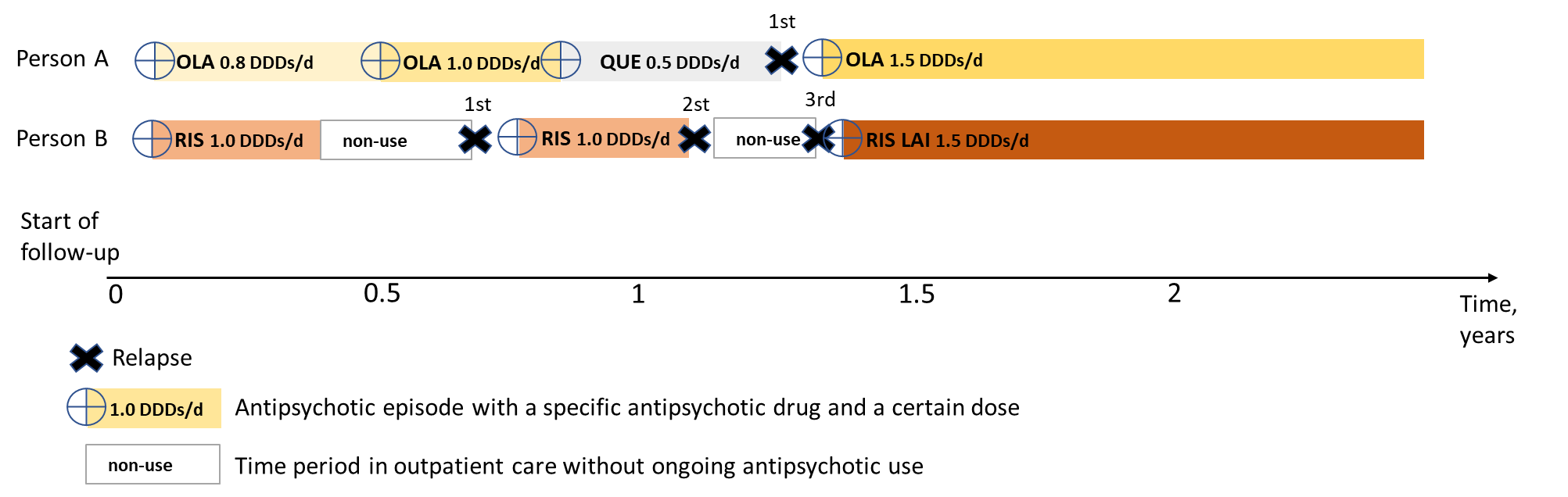 Person A uses oral olanzapine (OLA) with dose of 0.8 DDDs/day from the start of follow-up up until 0.5 years when olanzapine dose is increased to 1.0 DDDs/day. About 0.8 years after start of follow-up olanzapine is switched to quetiapine (QUE) which is used 0.5 DDDs/day. Person has his/her first relapse in the study at timepoint 1.25 years during quetiapine use. After discharged from the first relapse, person is switched back to oral olanzapine which is now dosed 1.5 DDDs/day. In time-varying Cox model, Person A has four dose periods and contributes to the analyses of both olanzapine and quetiapine. Doses are categorized as olanzapine 0.7-<0.9 DDDs/day, olanzapine 0.9-<1.1 DDDs/day, quetiapine <0.6 DDDs/day and olanzapine 1.4-<1.6 DDDs/day, respectively.Person B uses first oral risperidone (RIS) at dose 1.0 DDDs/day and about 0.4 months after start of follow-up discontinues the use. Person B has his/her first relapse at timepoint 0.7 months after start of follow-up during non-use of antipsychotics. After first relapse, person is back with risperidone 1.0 DDDs/day and has second relapse during it’s use. After second relapse, person is not using antipsychotics and has third relapse during non-use. After third relapse, person is using risperidone long-acting injectable (LAI) at 1.5 DDDs/day until end of this illustration. In time-varying Cox model, Person B has three dose periods (of which two first are the same risperidone 1.0 DDDs/day dose, categorized as 0.9-<1.1 DDD/day, and one with risperidone LAI 1.4-<1.6 DDDs/day), two non-use periods and this person contributes to the analyses of oral risperidone and risperidone LAI.DDD reference value asmg/daySecond generation oralsAripiprazole oral15.0Clozapine oral300Olanzapine oral10.0Quetiapine oral400Risperidone oral5.0Sertindole oral16.0Ziprasidone oral80.0Second generation LAIsOlanzapine LAI10.0Paliperidone LAI2.5Risperidone LAI2.7First generation oralsChlorprothixene300Flupentixol oral6.0Haloperidol oral8.0Levomepromazine oral300Melperone300Perphenazine oral30.0Zuclopenthixol oral30.0First generation LAIsFluphenazine LAI1.0Flupentixol LAI4.0Haloperidol LAI3.3Perphenazine LAI7.0Zuclopenthixol LAI15.0Supplementary Table 2. The risk of relapse associated with specific dose categories (in DDDs per day) of specific antipsychotic monotherapies when the first 30 days were censored from all exposure periods, compared with non-use of antipsychotics in within-individual design. DDD: Defined Daily Dose. LAI=long-acting injectable antipsychotic. aHR: adjusted Hazard RatioSupplementary Table 2. The risk of relapse associated with specific dose categories (in DDDs per day) of specific antipsychotic monotherapies when the first 30 days were censored from all exposure periods, compared with non-use of antipsychotics in within-individual design. DDD: Defined Daily Dose. LAI=long-acting injectable antipsychotic. aHR: adjusted Hazard RatioSupplementary Table 2. The risk of relapse associated with specific dose categories (in DDDs per day) of specific antipsychotic monotherapies when the first 30 days were censored from all exposure periods, compared with non-use of antipsychotics in within-individual design. DDD: Defined Daily Dose. LAI=long-acting injectable antipsychotic. aHR: adjusted Hazard RatioSupplementary Table 2. The risk of relapse associated with specific dose categories (in DDDs per day) of specific antipsychotic monotherapies when the first 30 days were censored from all exposure periods, compared with non-use of antipsychotics in within-individual design. DDD: Defined Daily Dose. LAI=long-acting injectable antipsychotic. aHR: adjusted Hazard RatioSupplementary Table 2. The risk of relapse associated with specific dose categories (in DDDs per day) of specific antipsychotic monotherapies when the first 30 days were censored from all exposure periods, compared with non-use of antipsychotics in within-individual design. DDD: Defined Daily Dose. LAI=long-acting injectable antipsychotic. aHR: adjusted Hazard RatioSupplementary Table 2. The risk of relapse associated with specific dose categories (in DDDs per day) of specific antipsychotic monotherapies when the first 30 days were censored from all exposure periods, compared with non-use of antipsychotics in within-individual design. DDD: Defined Daily Dose. LAI=long-acting injectable antipsychotic. aHR: adjusted Hazard RatioSupplementary Table 2. The risk of relapse associated with specific dose categories (in DDDs per day) of specific antipsychotic monotherapies when the first 30 days were censored from all exposure periods, compared with non-use of antipsychotics in within-individual design. DDD: Defined Daily Dose. LAI=long-acting injectable antipsychotic. aHR: adjusted Hazard RatioDrugDose in DDDsaHR (95% CI) p-valueUsersPYsEventsLevomepromazine<0.60.74 (0.68-0.80)<.00013787787911230.6-<0.90.61 (0.49-0.76)<.00016077491250.9-<1.10.51 (0.34-0.76)0.0012307272391.1-<1.40.68 (0.44-1.04)0.0764241215401.4-<1.60.52 (0.24-1.13)0.09891075710≥1.60.71 (0.48-1.04)0.0815513646Perphenazine<0.60.77 (0.73-0.82)<.000159002066824950.6-<0.90.84 (0.73-0.96)0.009152919913960.9-<1.11.41 (1.09-1.83)0.0095292541091.1-<1.41.92 (1.24-2.96)0.003228090431.4-<1.61.31 (0.55-3.09)0.5432102119≥1.62.28 (0.97-5.36)0.0588971014Perphenazine LAI<0.60.46 (0.40-0.51)<.0001141535634410.6-<0.90.46 (0.41-0.51)<.0001178029704870.9-<1.10.54 (0.46-0.62)<.0001123714962821.1-<1.40.52 (0.45-0.60)<.0001130811542731.4-<1.60.59 (0.46-0.76)<.000160930082≥1.60.67 (0.59-0.77)<.00018331076373Haloperidol<0.60.66 (0.60-0.73)<.0001239360657580.6-<0.90.66 (0.55-0.79)<.00016896451920.9-<1.10.67 (0.53-0.84)0.00054654941261.1-<1.40.79 (0.62-1.00)0.04544082621131.4-<1.60.84 (0.60-1.19)0.323624918652≥1.60.99 (0.81-1.21)0.9277361422173Haloperidol LAI<0.60.50 (0.41-0.62)<.000156415751480.6-<0.90.55 (0.45-0.67)<.000172010381670.9-<1.10.43 (0.35-0.53)<.000171210601591.1-<1.40.59 (0.49-0.70)<.00017197391871.4-<1.60.48 (0.37-0.61)<.000149938490≥1.60.70 (0.63-0.77)<.00018681624662Chlorprothixene<0.60.72 (0.65-0.79)<.0001331395729600.6-<0.90.61 (0.52-0.72)<.0001132922702380.9-<1.10.65 (0.52-0.81)<.00017939531361.1-<1.40.65 (0.51-0.83)0.00066816951041.4-<1.60.83 (0.58-1.21)0.333635918644≥1.60.84 (0.68-1.04)0.1012483503163Zuclopenthixol<0.60.74 (0.63-0.86)0.000193821492950.6-<0.90.46 (0.37-0.58)<.00015909701100.9-<1.10.52 (0.37-0.73)0.0002364364531.1-<1.40.57 (0.41-0.80)0.001334249631.4-<1.60.53 (0.32-0.90)0.018919611223≥1.60.60 (0.49-0.74)<.0001421872189Zuclopenthixol LAI<0.60.45 (0.39-0.51)<.0001141239614120.6-<0.90.47 (0.42-0.52)<.0001185334715670.9-<1.10.50 (0.44-0.56)<.0001169726384301.1-<1.40.58 (0.52-0.66)<.0001136612754001.4-<1.60.61 (0.52-0.72)<.0001872487203≥1.60.62 (0.57-0.67)<.0001149125661087Clozapine<0.60.55 (0.51-0.58)<.00015148876017230.6-<0.90.46 (0.43-0.49)<.000172891236921270.9-<1.10.43 (0.40-0.46)<.00017349967315251.1-<1.40.46 (0.43-0.49)<.000174721235621951.4-<1.60.62 (0.57-0.67)<.0001552535261041≥1.60.54 (0.51-0.57)<.00015568147153807Olanzapine<0.60.54 (0.50-0.59)<.00015534901011100.6-<0.90.56 (0.52-0.60)<.00016789831112320.9-<1.10.40 (0.37-0.43)<.000165991079310131.1-<1.40.67 (0.62-0.72)<.00016730449710761.4-<1.60.47 (0.43-0.51)<.000153455349782≥1.60.58 (0.56-0.61)<.00019635240085336Olanzapine LAI<0.60.81 (0.24-2.75)0.740125960.6-<0.90.68 (0.40-1.17)0.162412068210.9-<1.10.23 (0.12-0.44)<.0001188118131.1-<1.40.16 (0.09-0.28)<.0001310161161.4-<1.60.19 (0.12-0.30)<.000132721728≥1.60.38 (0.32-0.45)<.0001645717233Quetiapine<0.60.83 (0.77-0.89)<.000163621077617600.6-<0.90.82 (0.74-0.90)<.0001329129556920.9-<1.10.73 (0.64-0.82)<.0001238021544701.1-<1.40.75 (0.67-0.85)<.0001259816344711.4-<1.60.71 (0.62-0.82)<.000119981665347≥1.60.94 (0.87-1.01)0.0792305436331508Risperidone<0.60.66 (0.62-0.70)<.000183972044127900.6-<0.90.55 (0.51-0.59)<.00015114816511900.9-<1.10.71 (0.63-0.81)<.0001255714204201.1-<1.40.58 (0.52-0.65)<.0001234126384841.4-<1.60.86 (0.69-1.06)0.1575992442140≥1.61.07 (0.93-1.25)0.34311277709344Risperidone LAI<0.60.51 (0.42-0.63)<.00019346871380.6-<0.90.46 (0.41-0.51)<.0001209329804730.9-<1.10.36 (0.32-0.42)<.0001173123752891.1-<1.40.41 (0.36-0.46)<.0001169223304111.4-<1.60.98 (0.80-1.21)0.8635823241149≥1.61.11 (0.92-1.34)0.2941709249183Aripiprazole<0.60.53 (0.42-0.68)<.00017477021200.6-<0.90.58 (0.48-0.71)<.000111148811630.9-<1.10.46 (0.37-0.56)<.0001126615381591.1-<1.40.93 (0.73-1.19)0.5819583981251.4-<1.60.62 (0.44-0.87)0.006248019451≥1.60.66 (0.56-0.77)<.000110121171297Supplementary Table 5. The risk of relapse associated with use of specific antipsychotic monotherapies with specific dose (in DDDs per day) in traditional between-individual model. The reference is oral olanzapine >1.6 DDDs/day. DDD: Defined Daily Dose. LAI: long-acting injectable antipsychotic. HR: adjusted Hazard Ratio.Supplementary Table 5. The risk of relapse associated with use of specific antipsychotic monotherapies with specific dose (in DDDs per day) in traditional between-individual model. The reference is oral olanzapine >1.6 DDDs/day. DDD: Defined Daily Dose. LAI: long-acting injectable antipsychotic. HR: adjusted Hazard Ratio.Supplementary Table 5. The risk of relapse associated with use of specific antipsychotic monotherapies with specific dose (in DDDs per day) in traditional between-individual model. The reference is oral olanzapine >1.6 DDDs/day. DDD: Defined Daily Dose. LAI: long-acting injectable antipsychotic. HR: adjusted Hazard Ratio.DrugDose in DDDsHR (95% CI)Olanzapine LAI1.4-<1.60.37 (0.21-0.66)Olanzapine LAI0.9-<1.10.45 (0.27-0.75)Haloperidol LAI<0.60.46 (0.37-0.58)Zuclopenthixol LAI<0.60.47 (0.40-0.55)Olanzapine LAI1.1-<1.40.49 (0.34-0.71)Olanzapine0.9-<1.10.55 (0.50-0.60)Risperidone LAI0.9-<1.10.58 (0.50-0.67)Perphenazine LAI<0.60.58 (0.50-0.69)Zuclopenthixol LAI0.6-<0.90.62 (0.54-0.71)Chlorprotixene0.6-<0.90.62 (0.53-0.73)Aripiprazole0.9-<1.10.62 (0.52-0.74)Zuclopenthixol0.6-<0.90.63 (0.50-0.79)Clozapine0.9-<1.10.64 (0.59-0.70)Haloperidol LAI0.9-<1.10.65 (0.50-0.85)Haloperidol LAI0.6-<0.90.66 (0.54-0.81)Zuclopenthixol0.9-<1.10.67 (0.49-0.92)Clozapine1.1-<1.40.68 (0.63-0.73)Zuclopenthixol LAI0.9-<1.10.69 (0.60-0.80)Perphenazine LAI0.6-<0.90.70 (0.59-0.82)Zuclopenthixol<0.60.70 (0.58-0.85)Chlorprotixene<0.60.71 (0.64-0.79)Olanzapine1.4-<1.60.71 (0.65-0.79)Olanzapine<0.60.72 (0.66-0.79)Clozapine0.6-<0.90.73 (0.68-0.80)Haloperidol<0.60.77 (0.68-0.87)Perphenazine LAI0.9-<1.10.77 (0.63-0.96)Haloperidol LAI1.4-<1.60.78 (0.56-1.08)Olanzapine0.6-<0.90.78 (0.72-0.85)Risperidone0.6-<0.90.79 (0.72-0.87)Risperidone LAI0.6-<0.90.80 (0.68-0.93)Perphenazine<0.60.81 (0.75-0.88)Levomepromazine0.9-<1.10.81 (0.56-1.17)Risperidone LAI1.1-<1.40.82 (0.69-0.97)Aripiprazole0.6-<0.90.82 (0.68-1.00)Haloperidol LAI1.1-<1.40.85 (0.69-1.05)Aripiprazole<0.60.85 (0.69-1.05)Risperidone<0.60.87 (0.81-0.94)Chlorprotixene0.9-<1.10.88 (0.72-1.08)Perphenazine LAI1.1-<1.40.88 (0.74-1.05)Chlorprotixene1.1-<1.40.88 (0.71-1.10)Clozapine<0.60.89 (0.81-0.97)Levomepromazine<0.60.90 (0.82-0.99)Clozapine1.4-<1.60.90 (0.82-0.98)Risperidone LAI<0.60.90 (0.76-1.07)Zuclopenthixol≥1.60.93 (0.72-1.18)Clozapine≥1.60.93 (0.86-1.00)Zuclopenthixol1.4-<1.60.96 (0.65-1.42)Levomepromazine1.1-<1.40.96 (0.68-1.36)Risperidone1.1-<1.40.97 (0.85-1.11)Olanzapine≥1.61.00 (-)Olanzapine1.1-<1.41.01 (0.93-1.09)Levomepromazine0.6-<0.91.01 (0.77-1.33)Olanzapine LAI≥1.61.05 (0.76-1.44)Olanzapine LAI0.6-<0.91.07 (0.52-2.20)Zuclopenthixol LAI1.1-<1.41.07 (0.91-1.26)Haloperidol1.4-<1.61.07 (0.74-1.57)Aripiprazole1.4-<1.61.08 (0.80-1.46)Quetiapine<0.61.08 (1.00-1.17)Quetiapine0.9-<1.11.11 (0.98-1.27)Quetiapine1.4-<1.61.12 (0.97-1.30)Zuclopenthixol LAI1.4-<1.61.13 (0.95-1.34)Haloperidol0.9-<1.11.13 (0.89-1.43)Perphenazine0.6-<0.91.15 (0.98-1.34)Perphenazine LAI1.4-<1.61.15 (0.90-1.48)Haloperidol0.6-<0.91.16 (0.94-1.43)Zuclopenthixol1.1-<1.41.16 (0.85-1.60)Haloperidol LAI≥1.61.17 (1.01-1.35)Chlorprotixene1.4-<1.61.20 (0.91-1.60)Quetiapine0.6-<0.91.22 (1.10-1.36)Zuclopenthixol LAI≥1.61.23 (1.10-1.39)Quetiapine1.1-<1.41.31 (1.16-1.47)Risperidone0.9-<1.11.31 (1.16-1.49)Aripiprazole1.1-<1.41.31 (1.08-1.59)Aripiprazole≥1.61.35 (1.15-1.59)Perphenazine LAI≥1.61.36 (1.13-1.62)Levomepromazine1.4-<1.61.38 (0.70-2.71)Levomepromazine≥1.61.46 (1.01-2.10)Haloperidol1.1-<1.41.47 (1.10-1.98)Risperidone1.4-<1.61.56 (1.32-1.85)Chlorprotixene≥1.61.61 (1.30-1.98)Quetiapine≥1.61.82 (1.67-1.99)Risperidone LAI1.4-<1.61.88 (1.57-2.26)Perphenazine0.9-<1.12.02 (1.53-2.67)Haloperidol≥1.62.07 (1.67-2.56)Olanzapine LAI<0.62.10 (1.23-3.60)Risperidone≥1.62.65 (2.32-3.02)Perphenazine1.1-<1.43.29 (2.50-4.32)Risperidone LAI≥1.64.02 (3.46-4.68)Perphenazine1.4-<1.65.65 (4.06-7.86)Perphenazine≥1.67.25 (5.42-9.70)Adjusted for age, gender, temporal order of treatment, previous number of psychiatric re-hospitalizations, calendar year, use of antidepressants, benzodiazepines and related drugs, anticholinergic antiparkinson drugs and statins, diagnosis of cardiovascular disease, diabetes, cancer, asthma/ COPD, substance abuse, suicide attempt, liver disease, renal disease.Dose in DDDs≤45 yearsHR (95% CI)>45 yearsHR (95% CI)DrugDose in DDDs≤45 yearsHR (95% CI)>45 yearsHR (95% CI)Levomepromazine<0.60.80 (0.74-0.87)0.72 (0.65-0.80)0.6-<0.90.69 (0.55-0.88)0.72 (0.56-0.93)0.9-<1.10.37 (0.22-0.62)1.04 (0.71-1.53)1.1-<1.40.74 (0.44-1.25)0.97 (0.65-1.44)1.4-<1.60.52 (0.16-1.65)1.57 (0.95-2.60)≥1.61.00 (0.69-1.46)1.16 (0.78-1.72)Perphenazine<0.60.69 (0.64-0.74)0.80 (0.73-0.86)0.6-<0.90.77 (0.67-0.89)0.95 (0.80-1.14)0.9-<1.11.21 (0.95-1.55)1.60 (1.15-2.23)1.1-<1.41.42 (1.03-1.95)1.96 (1.25-3.05)1.4-<1.62.18 (1.30-3.65)3.47 (1.86-6.48)≥1.62.71 (1.71-4.28)4.87 (2.84-8.34)Perphenazine LAI<0.60.43 (0.38-0.49)0.46 (0.39-0.55)0.6-<0.90.38 (0.33-0.43)0.50 (0.43-0.58)0.9-<1.10.42 (0.36-0.50)0.56 (0.47-0.68)1.1-<1.40.46 (0.39-0.55)0.50 (0.42-0.60)1.4-<1.60.50 (0.38-0.65)0.69 (0.52-0.93)≥1.60.59 (0.51-0.69)0.96 (0.80-1.14)Haloperidol<0.60.67 (0.59-0.75)0.77 (0.68-0.87)0.6-<0.90.69 (0.57-0.84)0.65 (0.51-0.81)0.9-<1.10.68 (0.52-0.87)0.68 (0.52-0.88)1.1-<1.40.53 (0.40-0.71)0.94 (0.72-1.22)1.4-<1.60.78 (0.55-1.09)0.77 (0.47-1.25)≥1.61.04 (0.84-1.28)1.24 (1.00-1.53)Haloperidol LAI<0.60.46 (0.34-0.62)0.54 (0.42-0.69)0.6-<0.90.44 (0.35-0.56)0.65 (0.51-0.83)0.9-<1.10.42 (0.34-0.52)0.49 (0.39-0.62)1.1-<1.40.51 (0.41-0.63)0.72 (0.58-0.90)1.4-<1.60.43 (0.32-0.57)0.51 (0.38-0.71)≥1.60.59 (0.53-0.67)0.76 (0.65-0.88)Chlorprotixene<0.60.73 (0.66-0.81)0.77 (0.68-0.87)0.6-<0.90.59 (0.50-0.71)0.65 (0.53-0.80)0.9-<1.10.63 (0.51-0.79)0.93 (0.73-1.19)1.1-<1.40.70 (0.56-0.89)0.87 (0.67-1.14)1.4-<1.60.76 (0.54-1.08)0.86 (0.57-1.29)≥1.60.90 (0.74-1.10)1.32 (1.04-1.68)Zuclopenthixol<0.60.61 (0.51-0.74)0.80 (0.66-0.98)0.6-<0.90.40 (0.31-0.53)0.56 (0.42-0.74)0.9-<1.10.61 (0.42-0.87)0.36 (0.23-0.55)1.1-<1.40.64 (0.47-0.88)0.67 (0.45-1.00)1.4-<1.60.78 (0.47-1.30)0.73 (0.44-1.21)≥1.60.68 (0.54-0.86)0.67 (0.53-0.86)Zuclopenthixol LAI<0.60.46 (0.39-0.54)0.40 (0.34-0.47)0.6-<0.90.40 (0.35-0.46)0.48 (0.42-0.55)0.9-<1.10.48 (0.42-0.55)0.49 (0.42-0.57)1.1-<1.40.55 (0.48-0.63)0.62 (0.53-0.71)1.4-<1.60.54 (0.45-0.64)0.56 (0.46-0.70)≥1.60.60 (0.55-0.66)0.70 (0.63-0.78)Clozapine<0.60.47 (0.44-0.50)0.57 (0.51-0.63)0.6-<0.90.37 (0.35-0.39)0.53 (0.48-0.58)0.9-<1.10.34 (0.32-0.36)0.46 (0.41-0.52)1.1-<1.40.35 (0.33-0.37)0.50 (0.46-0.56)1.4-<1.60.41 (0.38-0.43)0.64 (0.56-0.72)≥1.60.47 (0.45-0.49)0.70 (0.64-0.77)Olanzapine<0.60.56 (0.51-0.61)0.49 (0.43-0.54)0.6-<0.90.52 (0.48-0.56)0.53 (0.48-0.59)0.9-<1.10.42 (0.38-0.45)0.39 (0.35-0.43)1.1-<1.40.55 (0.50-0.59)0.62 (0.56-0.69)1.4-<1.60.40 (0.37-0.44)0.53 (0.48-0.60)≥1.60.54 (0.51-0.56)0.68 (0.64-0.73)Olanzapine LAI<0.60.35 (0.04-3.00)1.63 (0.44-6.01)0.6-<0.90.83 (0.50-1.38)0.25 (0.07-0.86)0.9-<1.10.27 (0.15-0.47)0.11 (0.03-0.36)1.1-<1.40.23 (0.14-0.38)0.29 (0.16-0.53)1.4-<1.60.14 (0.08-0.24)0.24 (0.14-0.42)≥1.60.31 (0.27-0.37)0.52 (0.40-0.67)Quetiapine<0.60.77 (0.71-0.83)0.86 (0.78-0.94)0.6-<0.90.81 (0.73-0.89)0.76 (0.66-0.87)0.9-<1.10.68 (0.60-0.77)0.79 (0.66-0.93)1.1-<1.40.74 (0.66-0.83)0.72 (0.61-0.85)1.4-<1.60.71 (0.63-0.82)0.79 (0.65-0.96)≥1.60.92 (0.86-0.99)1.16 (1.04-1.29)Risperidone<0.60.62 (0.58-0.67)0.68 (0.63-0.73)0.6-<0.90.53 (0.49-0.57)0.56 (0.51-0.63)0.9-<1.10.65 (0.58-0.72)0.74 (0.62-0.87)1.1-<1.40.58 (0.52-0.65)0.82 (0.71-0.95)1.4-<1.60.93 (0.77-1.11)0.91 (0.69-1.20)≥1.61.34 (1.19-1.51)1.32 (1.11-1.56)Risperidone LAI<0.60.51 (0.41-0.64)0.39 (0.29-0.51)0.6-<0.90.46 (0.41-0.52)0.44 (0.38-0.51)0.9-<1.10.37 (0.32-0.43)0.36 (0.30-0.44)1.1-<1.40.42 (0.37-0.47)0.50 (0.42-0.59)1.4-<1.60.62 (0.50-0.76)1.18 (0.90-1.55)≥1.61.20 (1.04-1.40)1.98 (1.59-2.46)Aripiprazole<0.60.59 (0.46-0.74)0.35 (0.22-0.57)0.6-<0.90.50 (0.41-0.61)0.75 (0.52-1.08)0.9-<1.10.50 (0.41-0.60)0.52 (0.37-0.71)1.1-<1.40.81 (0.65-1.00)1.02 (0.72-1.44)1.4-<1.60.69 (0.51-0.92)0.51 (0.25-1.04)≥1.60.74 (0.64-0.85)0.87 (0.66-1.15)Dose in DDDsSchizoaffective disorderHR (95% CI)SchizophreniaHR (95% CI)Schizoaffective disorderHR (95% CI)SchizophreniaHR (95% CI)Levomepromazine<0.60.73 (0.64-0.84)0.77 (0.71-0.83)0.6-<0.90.80 (0.57-1.11)0.64 (0.52-0.79)0.9-<1.10.99 (0.52-1.87)0.58 (0.41-0.81)1.1-<1.40.60 (0.29-1.26)0.82 (0.57-1.16)1.4-<1.60.83 (0.24-2.90)1.18 (0.72-1.93)≥1.61.00 (0.55-1.81)1.03 (0.76-1.40)Perphenazine<0.60.75 (0.65-0.86)0.71 (0.67-0.76)0.6-<0.90.82 (0.57-1.18)0.82 (0.73-0.93)0.9-<1.12.45 (1.23-4.86)1.25 (1.02-1.54)1.1-<1.43.30 (1.39-7.86)1.46 (1.11-1.92)1.4-<1.62.14 (0.76-6.04)2.62 (1.70-4.05)≥1.62.23 (1.03-4.84)3.70 (2.53-5.43)Perphenazine LAI<0.60.39 (0.27-0.57)0.44 (0.39-0.49)0.6-<0.90.37 (0.26-0.53)0.42 (0.38-0.47)0.9-<1.10.48 (0.32-0.71)0.46 (0.41-0.53)1.1-<1.40.30 (0.18-0.50)0.47 (0.41-0.53)1.4-<1.60.69 (0.38-1.23)0.54 (0.44-0.66)≥1.60.97 (0.69-1.36)0.68 (0.60-0.76)Haloperidol<0.60.72 (0.59-0.88)0.68 (0.62-0.75)0.6-<0.90.68 (0.47-0.99)0.66 (0.56-0.77)0.9-<1.10.75 (0.48-1.18)0.63 (0.51-0.77)1.1-<1.40.62 (0.38-0.99)0.69 (0.56-0.86)1.4-<1.60.93 (0.38-2.24)0.75 (0.56-1.01)≥1.61.07 (0.66-1.72)1.07 (0.91-1.26)Haloperidol LAI<0.60.47 (0.29-0.78)0.48 (0.39-0.59)0.6-<0.90.47 (0.28-0.80)0.52 (0.43-0.62)0.9-<1.10.27 (0.16-0.46)0.47 (0.40-0.56)1.1-<1.40.47 (0.30-0.73)0.60 (0.51-0.70)1.4-<1.60.28 (0.14-0.57)0.47 (0.38-0.59)≥1.60.71 (0.56-0.91)0.63 (0.57-0.69)Chlorprotixene<0.60.73 (0.62-0.85)0.74 (0.67-0.80)0.6-<0.90.65 (0.48-0.89)0.59 (0.51-0.69)0.9-<1.11.16 (0.79-1.70)0.66 (0.55-0.79)1.1-<1.40.76 (0.48-1.21)0.75 (0.62-0.91)1.4-<1.61.25 (0.66-2.35)0.72 (0.54-0.96)≥1.61.57 (1.08-2.27)0.95 (0.80-1.12)Zuclopenthixol<0.60.74 (0.57-0.96)0.65 (0.56-0.77)0.6-<0.90.44 (0.29-0.66)0.47 (0.38-0.58)0.9-<1.10.58 (0.32-1.03)0.43 (0.32-0.60)1.1-<1.40.64 (0.39-1.05)0.65 (0.49-0.86)1.4-<1.60.76 (0.39-1.51)0.72 (0.47-1.10)≥1.60.89 (0.63-1.25)0.60 (0.49-0.73)Zuclopenthixol LAI<0.60.36 (0.25-0.51)0.42 (0.37-0.48)0.6-<0.90.40 (0.31-0.51)0.43 (0.39-0.47)0.9-<1.10.59 (0.46-0.76)0.45 (0.41-0.51)1.1-<1.40.61 (0.46-0.82)0.55 (0.49-0.61)1.4-<1.60.84 (0.59-1.20)0.50 (0.43-0.58)≥1.60.76 (0.63-0.91)0.61 (0.56-0.65)Clozapine<0.60.49 (0.43-0.55)0.50 (0.47-0.53)0.6-<0.90.44 (0.39-0.49)0.41 (0.39-0.43)0.9-<1.10.43 (0.38-0.49)0.36 (0.34-0.39)1.1-<1.40.43 (0.38-0.48)0.38 (0.36-0.40)1.4-<1.60.49 (0.43-0.57)0.46 (0.43-0.49)≥1.60.66 (0.60-0.73)0.50 (0.48-0.53)Olanzapine<0.60.48 (0.41-0.56)0.54 (0.50-0.58)0.6-<0.90.60 (0.52-0.69)0.51 (0.47-0.54)0.9-<1.10.42 (0.36-0.49)0.40 (0.37-0.43)1.1-<1.40.59 (0.51-0.68)0.57 (0.53-0.61)1.4-<1.60.42 (0.35-0.50)0.45 (0.42-0.49)≥1.60.63 (0.58-0.68)0.57 (0.55-0.60)Olanzapine LAI<0.60.95 (0.16-5.81)0.90 (0.25-3.22)0.6-<0.92.68 (1.09-6.54)0.41 (0.23-0.73)0.9-<1.10.10 (0.01-0.69)0.23 (0.13-0.39)1.1-<1.40.27 (0.10-0.69)0.24 (0.15-0.36)1.4-<1.60.26 (0.14-0.49)0.14 (0.09-0.23)≥1.60.43 (0.31-0.58)0.35 (0.30-0.41)Quetiapine<0.60.81 (0.72-0.92)0.79 (0.74-0.85)0.6-<0.90.84 (0.71-0.99)0.78 (0.71-0.86)0.9-<1.10.73 (0.60-0.89)0.71 (0.63-0.80)1.1-<1.40.67 (0.56-0.81)0.77 (0.69-0.86)1.4-<1.60.67 (0.54-0.82)0.79 (0.70-0.90)≥1.61.01 (0.90-1.14)1.00 (0.93-1.07)Risperidone<0.60.63 (0.56-0.71)0.64 (0.60-0.67)0.6-<0.90.57 (0.48-0.67)0.54 (0.50-0.57)0.9-<1.10.92 (0.72-1.16)0.64 (0.58-0.71)1.1-<1.40.76 (0.59-0.99)0.64 (0.58-0.70)1.4-<1.60.84 (0.51-1.38)0.94 (0.80-1.10)≥1.61.66 (1.26-2.18)1.30 (1.17-1.43)Risperidone LAI<0.60.26 (0.16-0.44)0.50 (0.41-0.60)0.6-<0.90.53 (0.42-0.66)0.43 (0.38-0.48)0.9-<1.10.41 (0.30-0.55)0.36 (0.32-0.40)1.1-<1.40.40 (0.30-0.54)0.45 (0.40-0.50)1.4-<1.60.80 (0.49-1.29)0.76 (0.64-0.91)≥1.61.24 (0.87-1.77)1.43 (1.25-1.63)Aripiprazole<0.60.64 (0.39-1.05)0.51 (0.41-0.65)0.6-<0.90.53 (0.37-0.77)0.57 (0.47-0.69)0.9-<1.10.47 (0.34-0.65)0.53 (0.44-0.64)1.1-<1.40.68 (0.45-1.01)0.95 (0.77-1.16)1.4-<1.61.17 (0.70-1.95)0.57 (0.41-0.79)≥1.60.70 (0.55-0.90)0.83 (0.72-0.96)DrugDose in DDDsHR (95% CI)Olanzapine LAI1.1-<1.40.05 (0.01-0.16)Olanzapine LAI1.4-<1.60.07 (0.03-0.19)Olanzapine LAI≥1.60.17 (0.11-0.26)Zuclopenthixol0.9-<1.10.22 (0.03-1.78)Zuclopenthixol LAI<0.60.24 (0.16-0.37)Haloperidol LAI0.9-<1.10.28 (0.15-0.53)Perphenazine LAI1.1-<1.40.28 (0.17-0.46)Risperidone LAI0.9-<1.10.28 (0.21-0.39)Zuclopenthixol LAI0.6-<0.90.30 (0.20-0.45)Zuclopenthixol1.1-<1.40.31 (0.03-2.99)Haloperidol0.9-<1.10.32 (0.10-1.07)Perphenazine LAI<0.60.32 (0.22-0.48)Haloperidol LAI1.4-<1.60.33 (0.08-1.43)Zuclopenthixol LAI0.9-<1.10.33 (0.22-0.48)Olanzapine LAI0.9-<1.10.34 (0.13-0.88)Risperidone LAI0.6-<0.90.34 (0.27-0.44)Olanzapine0.9-<1.10.35 (0.30-0.42)Clozapine1.1-<1.40.35 (0.31-0.40)Haloperidol LAI1.1-<1.40.36 (0.18-0.71)Zuclopenthixol LAI1.4-<1.60.36 (0.18-0.71)Risperidone LAI<0.60.36 (0.24-0.54)Clozapine0.6-<0.90.36 (0.31-0.41)Clozapine0.9-<1.10.36 (0.31-0.42)Perphenazine LAI0.6-<0.90.38 (0.27-0.53)Perphenazine LAI0.9-<1.10.39 (0.24-0.63)Risperidone LAI1.1-<1.40.41 (0.32-0.52)Zuclopenthixol0.6-<0.90.42 (0.17-1.05)Perphenazine LAI≥1.60.42 (0.27-0.65)Clozapine≥1.60.45 (0.40-0.51)Clozapine1.4-<1.60.46 (0.38-0.55)Olanzapine1.4-<1.60.46 (0.39-0.55)Haloperidol1.1-<1.40.47 (0.14-1.55)Aripiprazole<0.60.47 (0.32-0.70)Risperidone0.6-<0.90.47 (0.40-0.56)Aripiprazole0.9-<1.10.49 (0.34-0.71)Olanzapine<0.60.49 (0.41-0.58)Zuclopenthixol<0.60.50 (0.28-0.87)Olanzapine1.1-<1.40.50 (0.43-0.59)Zuclopenthixol LAI1.1-<1.40.51 (0.34-0.76)Clozapine<0.60.51 (0.44-0.59)Quetiapine0.6-<0.90.54 (0.44-0.67)Olanzapine0.6-<0.90.54 (0.47-0.62)Haloperidol LAI<0.60.55 (0.28-1.08)Chlorprotixene<0.60.55 (0.39-0.77)Quetiapine1.1-<1.40.55 (0.44-0.69)Haloperidol LAI0.6-<0.90.56 (0.29-1.07)Risperidone<0.60.56 (0.49-0.64)Risperidone0.9-<1.10.57 (0.43-0.77)Olanzapine≥1.60.58 (0.53-0.64)Chlorprotixene1.4-<1.60.60 (0.13-2.67)Chlorprotixene0.6-<0.90.60 (0.27-1.31)Perphenazine LAI1.4-<1.60.60 (0.35-1.02)Aripiprazole1.4-<1.60.61 (0.36-1.05)Quetiapine0.9-<1.10.62 (0.49-0.78)Aripiprazole0.6-<0.90.63 (0.45-0.89)Risperidone LAI1.4-<1.60.64 (0.40-1.05)Aripiprazole≥1.60.65 (0.50-0.85)Risperidone1.1-<1.40.68 (0.52-0.90)Olanzapine LAI0.6-<0.90.69 (0.23-2.04)Quetiapine<0.60.70 (0.61-0.80)Perphenazine<0.60.72 (0.61-0.85)Chlorprotixene≥1.60.73 (0.29-1.84)Haloperidol<0.60.73 (0.54-0.98)Perphenazine0.6-<0.90.74 (0.48-1.14)Perphenazine1.4-<1.60.78 (0.07-8.67)Haloperidol0.6-<0.90.79 (0.45-1.40)Zuclopenthixol LAI≥1.60.79 (0.57-1.09)Aripiprazole1.1-<1.40.82 (0.57-1.17)Quetiapine1.4-<1.60.84 (0.64-1.11)Levomepromazine<0.60.85 (0.66-1.09)Haloperidol LAI≥1.60.91 (0.57-1.46)Quetiapine≥1.60.97 (0.82-1.14)Chlorprotixene1.1-<1.41.17 (0.52-2.64)Risperidone LAI≥1.61.24 (0.93-1.66)Risperidone1.4-<1.61.25 (0.77-2.04)Zuclopenthixol≥1.61.37 (0.37-5.09)Perphenazine0.9-<1.11.54 (0.59-4.02)Chlorprotixene0.9-<1.11.64 (0.72-3.77)Risperidone≥1.62.00 (1.46-2.73)Haloperidol≥1.62.49 (1.03-6.02)Perphenazine1.1-<1.42.74 (1.03-7.27)Perphenazine≥1.66.12 (1.17-32.02)Haloperidol1.4-<1.6NALevomepromazine0.6-<0.9NALevomepromazine0.9-<1.1NALevomepromazine1.1-<1.4NALevomepromazine1.4-<1.6NALevomepromazine≥1.6NAOlanzapine LAI<0.6NAZuclopenthixol1.4-<1.6NA